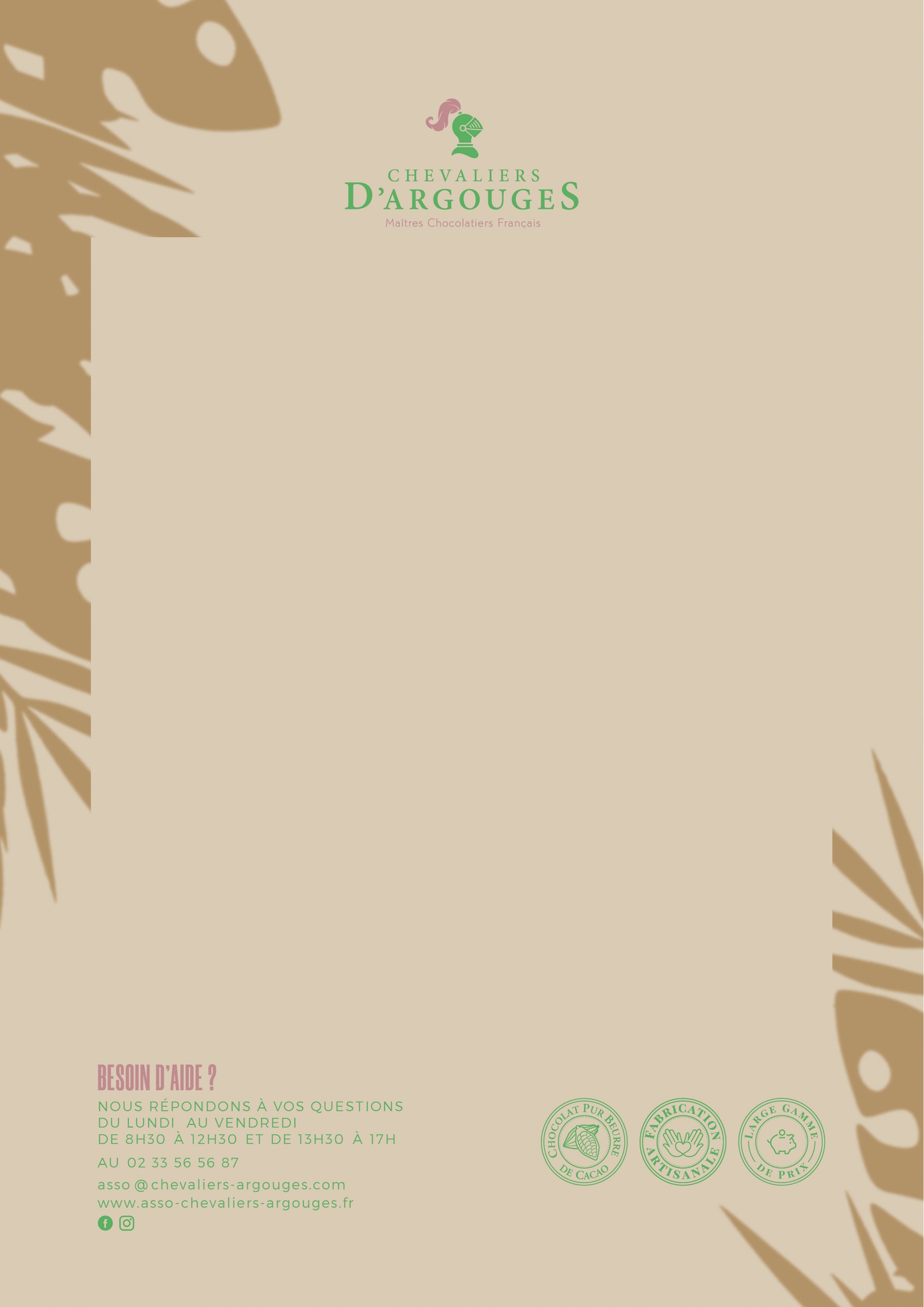 Chers parents, Chers Adhérents,L’opération de vente de chocolats « Chevaliers d’Argouges » est à ce jour clôturée. Le bilan que nous pouvons dresser, est plus que positif puisque cette action nous a permis de retirer un bénéfice de ________________ euros.La somme récoltée est pour nous une aide « financière » non négligeable pour nos projets futurs. Nous tenons à remercier chacun des participants, pour la motivation et l’investissement d’ont-ils ont fait preuve tout au long de l’opération.Nous vous remercions également pour vos nombreux achats qui ont permis de faire de cette action un succès ! Bien cordialement,